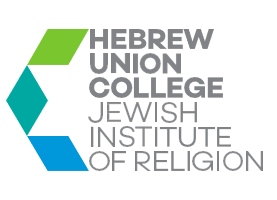 Office of the National RegistrarGrade ChangeReturn the completed form to the National Registrar’s Office. List ONLY ONE student per form.Student NameLast: ___________________________ First or Preferred: _______________________ Middle: ____________________Course InformationTerm:	Fall: _____ 	Spring: _____	Summer: _____ 	In which calendar year? ____________Subject (like BIB): _____ 	Course #: _________	Section #: _____ 	Credits: _____Course Title: ______________________________________________________________________________________Previous Grade: _____	New Grade: _____Reason for Grade Change	 Error in original report (e.g., computational error)	 Instructor missed deadline for submitting original grade	 Resolution of an Incomplete.	 Other (Please explain justification of request)__________________________________________________________________________________________________________________________________________________________________________________________________________________________________________________________________________________________________________________________________________________________________________________________________________________________________________________________________Instructor Name 	Signed     Printed______________________________________________	Initials _________________ Date: _____________APPROVEDProgram Director Signature:	_______________________________________________________ 	Date: _____________DISAPPROVEDProgram Director Signature:	_______________________________________________________ 	Date: _____________